Year A		2021 – 2022 curriculum content on a pageYear B		2021 – 2022 curriculum content on a pageAutumn 2021Spring 2022Summer 2022CUSP ReadingAll Aboard the Empire Windrush.The Island.Intro to Dickens - Oliver TwistPig Heart Boy.How to Live Forever.Rooftoppers.The Listeners – Walter de la Mare.Skellig.A Carol From Flanders – Frederick Niven.Dare to be You.Shakespeare’s Sonnets:  – Sonnet 27.CUSP Writing 
Introduce = green (Block A)Revisit = orange (Block B)Autobiography – builds on CUSP famous naturalists.First person stories with a moral.Poems that create images and explore vocabulary (War poetry) – Remembrance.Discursive writing and speeches – builds on CUSP Study of Europe.Explanatory text – builds on CUSP phenomena of light.Shakespeare (Sonnets).Explanatory texts – builds on CUSP Circulatory system.Autobiography – builds on CUSP sporting heroes.Extended third person narrative (adventure stories) – builds on CUSP Disaster stories.Newspaper report – builds on CUSP natural disasters / Bletchley Park Computing.First person stories with a moral.Extended third person narrative (adventure stories).Newspaper report – builds on CUSP conflict and peace.Poems that create images and explore vocabulary – builds on CUSP conflict and peace.Discursive writing and speeches.Shakespeare (Sonnets).MathsPlace Value, Four operations, Fractions (touch on Decimals and Percentages)Geometry - properties of shapes (1)Geometry - position and directionDecimals and Percentages (recap fractions)Practice testsAlgebraMeasureStatisticsRatio and proportionSATs prepCUSP Art and DesignDrawing Painting and collagePrintmaking and textiles3DNEW moduleSchool study or revisit previous module and sophisticate / elaborateComputing (Kapow)Online safetyBletchley Park 1Bletchley Park 2Intro to PythonBig data 1 or 2Skills showcaseDesign and Technology (Kapow)Structures - playgroundMechanical – Automata toysFood technology – Come dine with me Textiles - waistcoatsFood technology – eating seasonallyElectrical – steady hand gameCUSP GeographyComparison study – UK, Europe and North or South AmericaPhysical processes: Earthquakes, mountains and volcanoesSettlementsNEW Maps and orienteeringCUSP HistoryWindrush generationBeyond 10665 significant monarchs 
or…The Battle of Britain (NEW)NEW – Local History StudyMusicThe inter-related dimensions of music: Tempo, Dynamics, Duration, Structure, Pitch, Timbre, TextureLyricsMusicInstrumental CompositionAnalysis of songsMusicRecording/Critical listeningFilm MusicMfL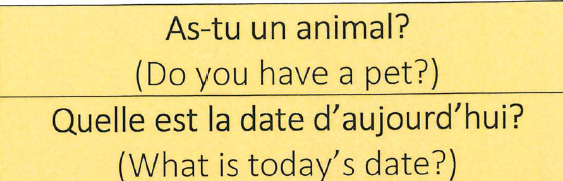 MfL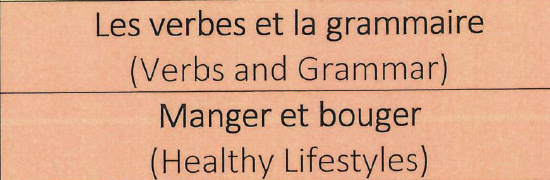 MfL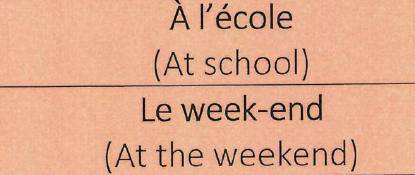 PETeam gamesdancePEPESwimmingPSHEBeginning and Belonging Rules and responsibilities My EmotionsAnti-BullyingPSHEDiversity and communitiesDrug EducationPSHEPersonal SafetySex & RelationshipsEducation Managing ChangeDiscovery REBuddhism. What does it mean to be a Buddhist? Can we all be enlightened?How could we make our society equal?Christianity (Touch on it for Christmas)Christianity and Judaism. Is religion what you say or what you do?Why is it important to be good?Christians in other parts of the world.What is it like to be a Christian in Vellore?Learning from the Baja’I faith – unity CUSP ScienceProperties and changes of materials (swapped from y5 curriculum)Animals, including humansElectricityAnimals, including humans (water transport)Evolution and inheritanceAutumn 2021Spring 2022Summer 2022CUSP ReadingShackleton’s Journey.Secrets of a Sun King.If – Rudyard Kipling.A midsummer night’s dream.I am not a label.The Boy in the Tower.Daffodils – William Wordsworth.The Explorer.Five Children and It.CUSP Writing 
Introduce = green (Block A)Revisit = orange (Block B)Balanced argument – builds on CUSP Disturbance of a natural habitat.Third person stories set in another culture.Poems that use word play – builds on CUSP Vocabulary in languages.Formal letters of application.Dialogue in narrative (first person myths and legends) – builds on CUSP Greeks and Maya.Biography – builds on CUSP Earth and space.Third person stories set in another culture – builds on CUSP location study.Poems which explore form.Playscripts (Shakespeare retelling).Formal letters of application – builds on CUSP design for a purpose.Poems that use word play.Balanced argument – builds on properties of materials.Poems which explore form – CUSP music lyrics.Playscripts.Dialogue in narrative (first person myths and legends) – builds on CUSP Ancient Greeks and Maya.Biography – builds on CUSP famous modern scientists.MathsPlace value, Four Operations, Fractions (introduce decimals and percentages)Geometry - properties of shapes (1)Geometry - position and directionDecimals and Percentages (recap fractions)Practice testsMeasure - area and perimeterMeasure - volume and capacityGraphs and tablesMeasure - converting unitsDecimals Problem solvingTest practiceCUSP Art and DesignDrawing and painting PrintmakingTextiles and collage3DNEW moduleSchool study or revisit previous module and sophisticate / elaborateComputing (Kapow)Micro:bitOnline safety Y5Programming: musicStop motion animationSearch enginesMars Rover 1 and / or 2Design and Technology (Kapow)Food technology – what could be healthierElectrical systems - greeting cardsTextiles – stuffed toysStructures: BridgesFood technology – eating seasonallyMechanical systems – Pop up booksCUSP GeographyWorld countries – biomes and environmental regions4 and 6 figure grid referencesRevisit world countries – biomes and environmental regionsNEW OS maps and fieldworkCUSP HistoryAncient GreeksAncient Greeks Comparison study – Maya and Anglo-Saxons.Comparison study – Maya and Anglo-Saxons.MusicMusic theory and The inter-related dimensions of music: Tempo, Dynamics, Duration, Structure, Pitch, Timbre, TextureCritical listeningCompositional elementsMusicSong composition and music manipulation.MusicMusical performanceMusic for Computer GamesMfL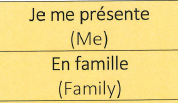 MfL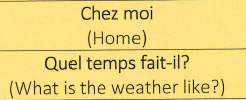 MfL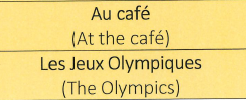 PEPEPEPSHEBeginning and Belonging Family and FriendsAnti-BullyingPSHEWorking TogetherFinancial CapabilitySex & RelationshipsEducation PSHE Managing Safety and RiskDigital LifestylesHealthy LifestylesDiscovery REHinduism. What can stories and images of deities tell us about Hindu beliefs?How and why do ‘religions’ help the poor? Fundraising/aid etc.Christianity. Who people say that I am? (Jesus explored through art).Are the Ten Commandments still relevant today?Beliefs and actions in the world. What key beliefs influence people’s faith and how do people live out their lives?How has religion influenced St Ives? Detectives – shop fronts, food, street names, art, statues etc. CUSP ScienceLiving things and their habitats (Swapped from y6)LightEarth in spaceForcesLiving things and their habitatsForces continued